РОССИЙСКАЯ ФЕДЕРАЦИЯКРАСНОЯРСКИЙ КРАЙМУНИЦИПАЛЬНОЕ   БЮДЖЕТНОЕ УЧРЕЖДЕНИЕ  ДОПОЛНИТЕЛЬНОГО ОБРАЗОВАНИЯ  «ДОМ ДЕТСКОГО ТВОРЧЕСТВА»663340, Красноярский край, город Норильск, район Кайеркан, ул. Победы, дом 7 тел: (3919)39-17-14, факс:(3919) 39-39-63, Е-mail: ddt_@ mail.ruСоциально-значимый проект«Онлайн-выставка – Разговор с внутренним миром или шерстяная палитра моих чувств»                                                               реализован учащимися творческого объединения "Волшебный карандаш"руководитель – педагог дополнительного образования Шалимова Наталья Александровна                                                СодержаниеИнформационная карта проекта.Актуальность проекта.Сбор информации.Программа действий.Реализация плана действий.Рефлексия.ПриложениеИНФОРМАЦИОННАЯ КАРТА СОЦИАЛЬНОГО ПРОЕКТААктуальность проекта          Проект "Онлайн-выставка – Тёплые картины " очень своевременен  и актуален.	Главным в проекте является то, что учащиеся смогут повысить уровень мастерства в изобразительном творчестве, показать свои навыки. Постоянно занимаясь с детьми, нужно увлекать их чем-то новым, по-настоящему полезным, и дети охотно откликнутся, включатся в работу с желанием и интересом. Ребята в ходе работы прочувствуют важность своей работы.Сбор информацииВ ходе занятий в творческом объединении  у нас был блок занятий «творческая мастерская», посвященный шерстяной акварели. Мы узнали о возникновении этого вида творчества, где он зародился и как работать в этой технике. Детям очень полюбилась эта техника, они с удовольствием делали работы в технике шерстяная акварель.     Большое эмоциональное воздействие на детей оказывают выставки детских работ и рисунков. На них дети могут увидеть уровень мастерства изобразительного творчества других учащихся. Мы решили показать свое мастерство, оформив онлайн-выставку. Программа действийПодготовительный этап.        Учащиеся были очень вдохновлены новым видом техники шерстяная акварель. Они с удовольствием делали тренировочные упражнения, проводили небольшие эксперименты с шерстью и выполнили замечательные картины, но им хотелось показать свое мастерство, чему они научились на занятиях творческого объединения. Ребятам хотелось вдохновить на творчество не только себя и окружающих, но и тех людей, которые далеки от искусства.       Так возникла идея – организовать выставку «Теплые картины», посвященную шерстяной акварели.Основной, организационно-практический этап.        Мы решили выполнить работы в технике шерстяной акварели в свободном стиле, чтобы показать разнообразие этого искусства, ее приемов, поэтому, каждый учащийся выбрал для себя индивидуальную работу. Работы выполнялись различными видами шерсти австралийского мериноса: гребеной лентой, кардочесом, а так же вискозой.Реализация проекта.        Для реализации проекта мы сделали работы для оформления выставки, мы  организовали  выставку в кабинете, участвовали в городских выставках, но потом возникла отличная  идея – организовать онлайн-выставку на сайте нашего ДДТ.  Нам понравилась эта идея и мы решили обратиться к руководству ДДТ, ведь благодаря онлайн-выставке наши работы могут увидеть гораздо больше людей.Реализация плана действий         Мы с ребятами решили, что тема занятий должна перекликаться с нашей выставкой и решили, что выставка будет называться «Теплые картины». Позже мы приступили к подготовке работ на выставку, каждый выбрал для себя индивидуальный сюжет, на основе которого будет выполняться работа. В ходе работы учащиеся не раз помогали друг другу: экспериментировали, делились друг с другом шерстью и инструментами, помогали выполнить сложные элементы, делились своими фантазиями для сюжетов.        Таким образом, учащиеся научились работать в команде, оказывать взаимовыручку.Рефлексия.        В ходе реализации проекта, ребята:Повысили свой уровень изобразительного мастерства;Учились работать в коллективе;Почувствовали и поняли важность и значимость данного проекта.        В наши планы входит проведение и оформление новых выставок в разных техниках в дальнейшем. Именно выставка детских работ является доказательством пользы работы  творческого объединения "Волшебный карандаш". Приложение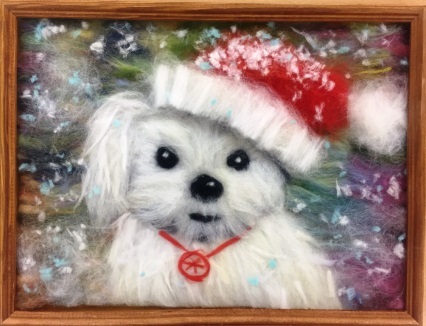 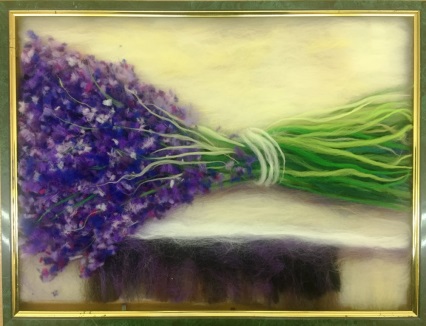 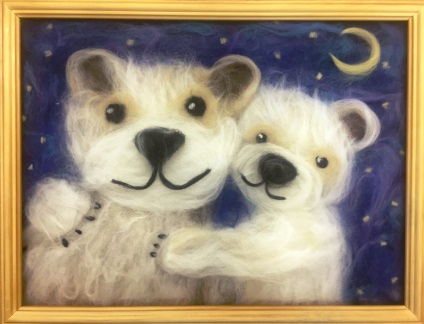 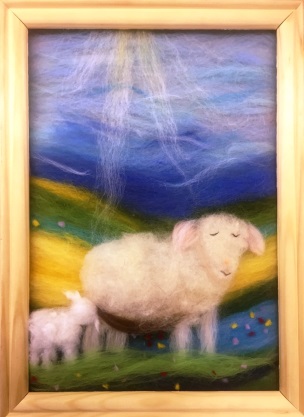 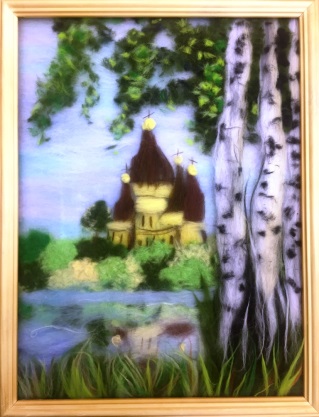 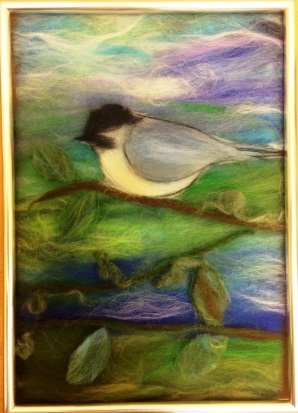 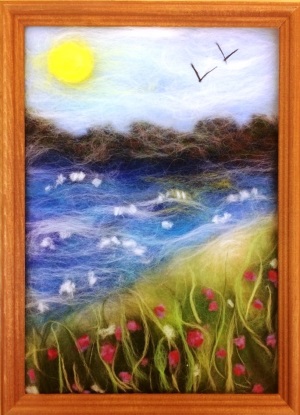 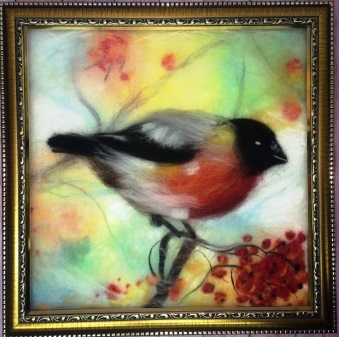 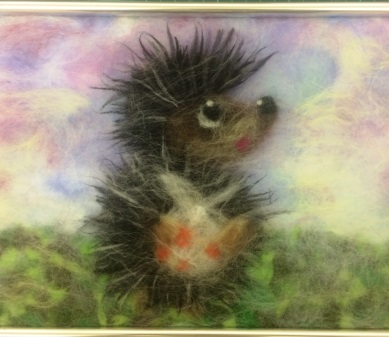 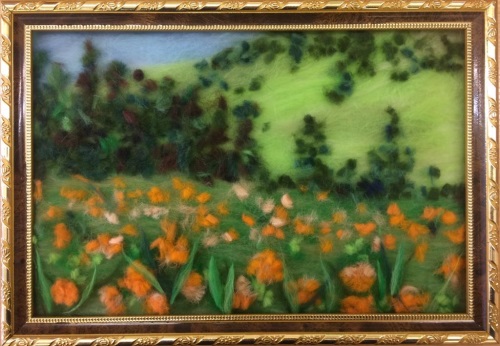 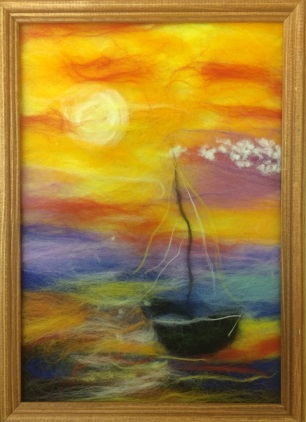 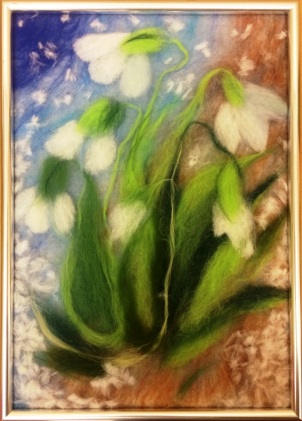 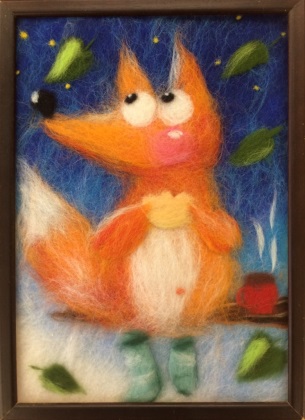 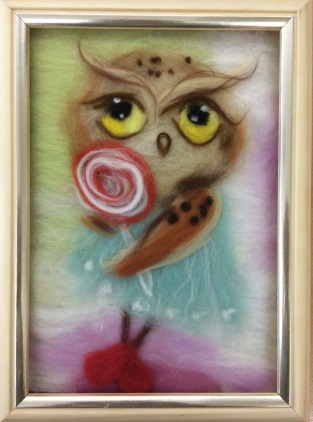 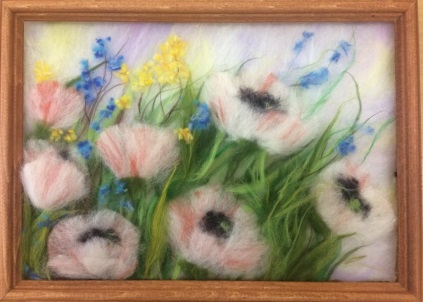 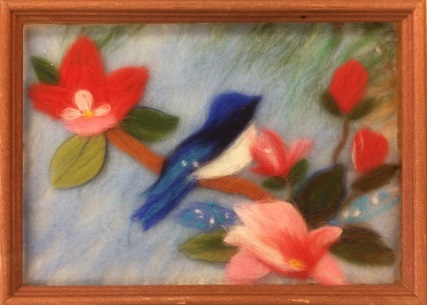 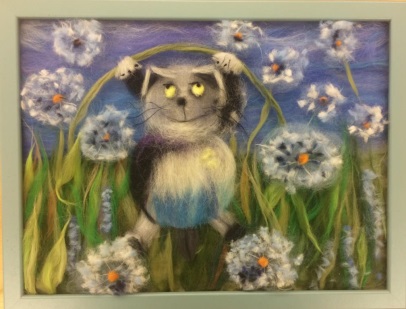 1.Наименование проекта"Онлайн-выставка – Тёплые картины"2.Авторы проектаУчащиеся творческого объединения "Волшебный карандаш"3.Целевая аудиторияПосетители сайта МБУ ДО "ДДТ" 4.Обоснование актуальности и социальной значимости проектаПроект "Онлайн-выставка – Тёплые картины" своевременен  и актуален.Главным в проекте является то, что учащиеся смогут повысить уровень мастерства в ИЗО и ДПИ, показать свои навыки другим людям.5.Цель и задачи проектаЦель: Оформить онлайн-выставку, посвященную шерстяной акварели.
Задачи:
Повышение навыков в технике шерстяная акварель.
Воспитывать дружеское отношение друг к другу, умение работать в команде.Развивать интерес к ИЗО и ДПИ не только у учащихся, но и у педагогов и родителей.6.Краткая аннотация содержания проектаОпределив проблему, мы оценили ситуацию и разработали план действий. Каждый из участников проекта нарисовал работу для оформления выставки.7.Сроки выполнения проекта20 дней8.Предполагаемый результат- повысить уровень изобразительного мастерства учащихся- учиться работать в коллективе9.Контактная информацияМБУ ДО "ДДТ"Тел.: 8913492459310.Руководитель проектаШалимова Наталья Александровна